ESTADO DE SANTA CATARINA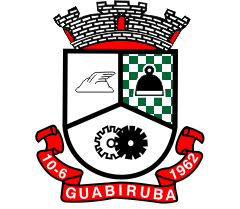 PREFEITURA MUNICIPAL DE GUABIRUBADEPARTAMENTO DE RECURSOS HUMANOSCNPJ: 83.102.368/0001-98Rua Brusque, 344 – Centro – CEP 88360-000 – GUABIRUBA – Santa Catarina Fone/Fax: (047) 3354-0141 – 3308-3100  email: rh@guabiruba.sc.gov.br ––Home Page: www.guabiruba.sc.gov.br______________________________________________________________________EDITAL DE CONVOCAÇÃO 033/2018A PREFEITURA MUNICIPAL DE GUABIRUBA, Estado de Santa Catarina, no uso de suas atribuições e, em conformidade com o item 9.1 do Edital nº 001/2017, vem através deste CONVOCAR os classificados no Concurso Público nº 001/2017, para comparecerem ao Departamento de Recursos Humanos e manifestar interesse em assumir o cargo para o qual prestou concurso no dia 05/03/2018 às 09:00 horas.Segue abaixo quadro com os convocados bem como, os referidos cargos e classificação no certame:Guabiruba/SC, 02 de abril de 2018.CLASSIFICAÇÃOCARGONOME20SERVENTE DE ESCOLA JANAINA TAISE ROSA